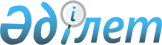 Абай облысы әкімдігінің 2023 жылғы 17 ақпандағы № 39 "Абай облысының су қорғау аймақтары мен су объектілері белдеулерін белгілеу және оларды шаруашылықта пайдалану режимі туралы" қаулысына өзгеріс енгізу туралыАбай облысы әкімдігінің 2023 жылғы 16 қарашадағы № 200 қаулысы. Абай облысының Әділет департаментінде 2023 жылғы 20 қарашада № 154-18 болып тіркелді      Абай облысының әкімдігі ҚАУЛЫ ЕТЕДІ:       1. Абай облысы әкімдігінің "Абай облысының су қорғау аймақтары мен су объектілері белдеулерін белгілеу және оларды шаруашылықта пайдалану режимі туралы" 2023 жылғы 17 ақпандағы № 39 қаулысына (Нормативтік құқықтық актілерді мемлекеттік тізілімінде № 28-18 болып тіркелген) келесі өзгеріс енгізілсін:        көрсетілген қаулының 1- қосымшасы осы қаулының қосымшасына сәйкес, жаңа редакцияда жазылсын.      2. "Абай облысының табиғи ресурстар және табиғат пайдалануды реттеу басқармасы" мемлекеттік мекемесі Қазақстан Республикасының заңнамасында белгіленген тәртіппен:      1) осы қаулыны Абай облысының Әділет департаментінде мемлекеттік тіркелуін;      2) осы қаулыны ресми жарияланғанынан кейін Абай облысы әкімдігінің интернет-ресурсында орналастырылуын қамтамасыз етсін.      3. Осы қаулының орындалуын бақылау облыс әкімінің жетекшілік ететін орынбасарына жүктелсін.      4. Осы қаулы алғашқы ресми жарияланған күнінен кейін күнтізбелік он күн өткен соң қолданысқа енгізіледі      "КЕЛІСІЛДІ"      Қазақстан Республикасы       Денсаулық сақтау министрлігінің        Санитариялық-эпидемиологиялық бақылау        комитетінің Абай облысы бойынша        санитариялық-эпидемиологиялық бақылау       департаментінің басшысы      ____________________ Н. Ноғайбаев      2023 жылғы "_____" _____________      Қазақстан Республикасы       Экология және табиғи ресурстар        министрлігі Су ресурстары комитетінің        Су ресурстарын пайдалануды реттеу        және қорғау жөніндегі Балқаш-Алакөл       бассейндік инспекциясының басшысы      ____________________ Р. Иманбет      2023 жылғы "_____" _____________      Қазақстан Республикасы       Экология және табиғи ресурстар        министрлігі Су ресурстары комитетінің        Су ресурстарын пайдалануды реттеу        және қорғау жөніндегі Ертіс бассейндік       инспекциясы басшысының міндетін атқарушы      ____________________ Е. Мәдиев      2023 жылғы "_____" _____________ Абай облысының су қорғау аймақтары мен су объектілерінің белдеулері      Ескерту:      Су қорғау аймақтары мен су қорғау белдеулерінің шекаралары мен ені бекітілген жобалау құжаттамасының картографиялық материалында көрсетілген.© 2012. Қазақстан Республикасы Әділет министрлігінің «Қазақстан Республикасының Заңнама және құқықтық ақпарат институты» ШЖҚ РМК      Абай облысы әкіміН. УранхаевАбай облысы әкімдігі
2023 жылғы 16 қарашадағы
№ 200 қаулысына
қосымша
Абай облысы әкімдігінің
2023 жылғы "17" ақпандағы
№ 39 қаулысымен
бекітілгенР/с№Су обьектісінің атауыОрналасқан жеріСу қорғау аймағының ауданы (гектар)Су қорғау белдеуінің ауданы (гектар)Су қорғау аймағының ені (метр)Су қорғау белдеуінің ені (метр)1234567Семей қаласыСемей қаласыСемей қаласыСемей қаласыСемей қаласыСемей қаласыСемей қаласы1.Босаға өзеніАқбұлақ ауылы100070500352.Ертіс өзеніПриречный ауылдық округі, Гранитное ауылы38,73501,5370500503.Ащысу өзеніАқбұлақ ауылдық округінің05-252-169 есептік орам аумағында613,0645,7500354.Қарағаш өзеніоң жағалаусол жағалауКөкентау ауылдық округінің05-252-145 есептік орам аумағында41,371476,41138,352115,585150050055555.Ертіс өзеніБөкенші ауылы61,68303,4309500556.Ертіс өзенісол жағалауоң жағалауПриречное ауылы1,71,810,300,2250075557.Мұқыр өзеніоң жағалаусол жағалауКүлтөбе ауылынан оңтүстік-батысқа қарай 12,6 километр142,64123,439,359,0550050035358.Ұзынбұлақ өзеніоң жағалаусол жағалауКүлтөбе ауылының оңтүстік батысында12,6 километр281,95176,8213,613,950050035359.Ұзынбұлақ өзенінің оң жағалауынадғы өзен саласыКүлтөбе ауылының оңтүстік батысында12,6 километр-11,3--10.Ертіс өзені оң жағалауПоловинки ауылының оңтүстік шығысында3,5 километр74,106,625005511.Пашенное көліПоловинки ауылының оңтүстік шығысында3,5 километр48,123,693005512.Ертіс бұлағы оң жағалауПоловинки ауылының оңтүстік шығысында3,5 километр54,855,455005513.Ертіс өзені05-252-142 есептік орам аумағында114,23357,70165003514.Мұқыр өзеніЕртіс ауылдық округінің 05-252-146 есептік орам аумағында1,93420,14445003515.атауы жоқ ағыноң жағалаусол жағалау05-252-151 есептік орам аумағында25,923,81,972,29500500353516.кіші өзен05-252-152 есептік орам аумағында71,573915,22195005017.Ертіс өзені05-252-147-143 есептік орам аумағында154,948211,61655007518.Қиыршық тас карьері05-252-037-914 жер учаскесі аумағында187,968,550010019.Ертіс өзені05-252-147 есептік орам аумағында71,26957,90374505020.Қарасу өзені оң жағалауҚайнар ауылынан солтүстік шығысқа қарай 7 километр26,71,85003521.Ертіс өзенінің саласы оң жағалау05-252-153 есептік орам аумағында54,230,495003522.Ертіс өзенінің№ 1 саласысол жағалауоң жағалау05-252-153 есептік орам аумағында--4,226,39--353523.Ертіс өзенінің№ 2 саласысол жағалау05-252-153 есептік орам аумағында49,167,050035Аягөз ауданыАягөз ауданыАягөз ауданыАягөз ауданыАягөз ауданыАягөз ауданыАягөз ауданы24.Аягөз өзені оң жағалау05-239-062 есептік орам аумағында83,54,35003525.Мамырсу ағыны оң жағалау05-239-062 есептік орам аумағында-0,750035Бескарағай ауданыБескарағай ауданыБескарағай ауданыБескарағай ауданыБескарағай ауданыБескарағай ауданыБескарағай ауданы26.Ертіс өзеніоң жағалаусол жағалауШаған ауылынан солтүстікке қарай2,5 километр242,0903244,406181,894040,04325007527.Ертіс өзені оң жағалауДолон ауылының оңтүстігінде16,03971,950535005028.Ертіс өзені сол жағалау23-240-028 есептік орам аумағында220,412,35005029.№ 1 көл23-240-028 есептік орам аумағында44,013,65003530.№ 2 көл23-240-028 есептік орам аумағында-1,1-3531.№ 3 көл23-240-028 есептік орам аумағында-0,6-3532.Ертіс өзені23-240-034 есептік орам аумағында29,30592,8595005033.Ертіс өзені23-240-027 есептік орам аумағында118,009613,14165007534.кіші көл23-240-034-050 есептік орам аумағында101,69654,616950075Бородулиха ауданыБородулиха ауданыБородулиха ауданыБородулиха ауданыБородулиха ауданыБородулиха ауданыБородулиха ауданы35.кіші көл05-241-005-005 кадастрлық нөмірі бар жер учаскесінің аумағында105,68993,00714007536.кіші көл № 105-241-005-006 кадастрлық нөмірі бар жер учаскесінің аумағында81,86165,18364007537.кіші көл № 205-241-005-006 кадастрлық нөмірі бар жер учаскесінің аумағында165,927412,35444007538.кіші көл № 305-241-005-006 кадастрлық нөмірі бар жер учаскесінің аумағында153,626912,07640075Жарма ауданыЖарма ауданыЖарма ауданыЖарма ауданыЖарма ауданыЖарма ауданыЖарма ауданы39.Мамкин Ключ ағыны және оның салалары05-243-014 есептік орам аумағында990,764235,97550010040.Шар өзеніоң жағалаусол жағалау05-243-032 есептік орам аумағында391144,534,21,1500500555541.Ағынықатты ағыны оң жағалау05-243-032 есептік орам аумағында423,624,35005542.Шмокинский ключ ағыны оң жағалаусол жағалау05-243-032 есептік орам аумағында161228,220,53,6500500555543.Муравьевский ключ ағыны оң жағалаусол жағалау05-243-032 есептік орам аумағында91,2132,116,21,4500500555544.№ 1 атауы жоқ ағыноң жағалаусол жағалау05-243-032 есептік орам аумағында80,8104,15,15,7500500555545.№ 2 атауы жоқ ағын оң жағалаусол жағалау05-243-032 есептік орам аумағында71,1667,2-50050055-46.Бюкуй өзеніоң жағалаусол жағалауАқжал ауылынан оңтүстік-шығысқа қарай 25 километр173,3644171,74912,88213,0143500500353547.№ 1 атауы жоқ ағынҚойтас (Саратовка) ауылынан солтүстік-батысқа қарай 7 километр408,420924,7205005548.№ 2 атауы жоқ ағынҚойтас (Саратовка) ауылынан солтүстік-батысқа қарай 7 километр408,420912,03195005549.№ 1 салаҚойтас (Саратовка) ауылынан солтүстік-батысқа қарай 7 километр408,42098,32515005550.Жаныма өзеніМ 44-93 геологиялық блоктар шекарасында (10Г-5Г-6,7,12)734,1359,565003551.Жаныма өзеніоң жағалаусол жағалауМ-44-93 геологиялық блоктарының шекарасында (10Г-5Г-6,7,12)1227,9651,5128,148,5500500353552.Ақжайлау өзеніоң жағалаусол жағалауСалқынтөбе ауылы131,645515,741,9500500353553.Қисықпай өзеніоң жағалаусол жағалауСалқынтөбе ауылы123,2113,69,79,8500500353554.Қалмата өзені оң жағалау сол жағалауСалқынтөбе ауылы54,657,47,47,5500500353555.Тоқпақ өзені оң жағалауСалқынтөбе ауылы105,46,55003556.атауы жоқ өзеноң жағалаусол жағалауСалқынтөбе ауылы342,3183,123,412,6500500353557.Алайғыр өзеніШар қаласы, Сарыбас алтын кен орны тұсында1097,301991,46915005558.Алайғыр өзенінің № 1 саласыШар қаласы, Сарыбас алтын кен орны тұсында1097,301913,4365005559.Алайғыр өзенінің № 2 саласыШар қаласы, Сарыбас алтын кен орны тұсында1097,301938,51585005560.Алайғыр өзенінің № 3 саласыШар қаласы, Сарыбас алтын кен орны тұсында704,717725,70975005561.Алайғыр өзенінің № 4 саласыШар қаласы, Сарыбас алтын кен орны тұсында704,717728,39135005562.Алайғыр өзенінің № 5 саласыШар қаласы, Сарыбас алтын кен орны тұсында704,717717,08015005563.Алайғыр өзенінің № 6 саласыШар қаласы, Сарыбас алтын кен орны тұсында704,717715,84545005564.Тоқпақ ағыны және оның салаларыАди (Мариновка) ауылынан солтүстік-батысқа қарай 10 километр2677,053569,71750010065.Батпақбұлақ ағыны және оның салаларыАди (Мариновка) ауылынан солтүстік-батысқа қарай 10 километр1453,244316,27150010066.Мамкин Ключ ағыны және оның салаларыАди (Мариновка) ауылынан солтүстік-батысқа қарай 10 километр781,824158,63950010067.Тоқпақ өзеніҚаратөбе (Терентьевка)ауылынан солтүстік-шығысқа қарай 10 километр2352,4832128,49415005568.Тоқпақ өзені № 1 саласыҚаратөбе (Терентьевка)ауылынан солтүстік-шығысқа қарай 10 километр2352,483215,84815005569.Тоқпақ өзені № 2 саласыҚаратөбе (Терентьевка)ауылынан солтүстік-шығысқа қарай 10 километр2352,48328,95965005570.Тоқпақ өзені № 3 саласыҚаратөбе (Терентьевка)ауылынан солтүстік-шығысқа қарай 10 километр2352,483227,86775005571.Тоқпақ өзені № 4 саласыҚаратөбе (Терентьевка)ауылынан солтүстік-шығысқа қарай 10 километр2352,483231,35415005572.Тоқпақ өзені № 5 саласыҚаратөбе (Терентьевка)ауылынан солтүстік-шығысқа қарай 10 километр2352,483210,19095005573.Тоқпақ өзені № 6 саласыҚаратөбе (Терентьевка)ауылынан солтүстік-шығысқа қарай 10 километр2352,483213,10405005574.Тоқпақ өзені № 7 саласыҚаратөбе (Терентьевка)ауылынан солтүстік-шығысқа қарай 10 километр2352,483226,32965005575.Тоқпақ өзені № 8 саласыҚаратөбе (Терентьевка)ауылынан солтүстік-шығысқа қарай 10 километр2352,483227,56735005576.Қызылсу өзені оң жағалауБақыршық кен орнынан батысқа қарай 5 километр143,176129,912950010077.Қосбөгастау ағыныоң жағалаусол жағалау05-243-010 есептік орам аумағында125,5124,612,612,6500500505078.Тастықара ағыныоң жағалаусол жағалау05-243-014 есептік орам аумағында478,6437,741,959160-5005003535-7579.ключ Горняк ағыныоң жағалаусол жағалау05-243-014 есептік орам аумағында--43,5--353580.Былқылдақ ағыныоң жағалаусол жағалау05-243-014 есептік орам аумағында179,2195,815,65,1500500353581.№ 1 атауы жоқ ағыноң жағалаусол жағалау05-243-014 есептік орам аумағында--4,35,4--555582.№ 2 атауы жоқ ағын оң жағалаусол жағалау05-243-014 есептік орам аумағында--2,42,5--555583.№ 3 атауы жоқ ағын оң жағалаусол жағалау05-243-014 есептік орам аумағында--1,51,8--555584.Шар өзені оң жағалау сол жағалаужер учаскесі "Төменгі Шар"248272,510,21950050035-5535-5585.№ 1 атауы жоқ ағыноң жағалаусол жағалаужер учаскесі "Төменгі Шар"37,642,84,94,7500500353586.атауы жоқ ағынҚойтас ауылынан солтүстік-шығысқа қарай 4,5 километр924,173191,99855003587.Боко өзені және су бұрғыш арықоң жағалаусол жағалауБоко-Васильев кен алаңындағы Тоқым учаскесінің шекарасында46,457943,46515,10963,2175500500353588.Боконское көліБоко-Васильев кен алаңындағы Тоқым учаскесінің шекарасында11,87458,222682-10082-10089.Ағыныкатты өзеніоң жағалаусол жағалау05-243-014 есептік орам аумағында35,8512,82,213,55005005535-5590.№ 1 атауы жоқ ағын оң жағалау05-243-014 есептік орам аумағында28,51,95003591.№ 2 атауы жоқ ағыноң жағалаусол жағалау05-243-014 есептік орам аумағында--2,72,6--555592.№ 3 атауы жоқ ағыноң жағалаусол жағалау05-243-014 есептік орам аумағында40,013,53,93,9500500555593.бұлақоң жағалаусол жағалау05-243-014 есептік орам аумағында42,01,92,0500353594.Ағыныкатты өзені оң жағалау"Орта Ағынықатты"  жер учаскесі тұсында  (№ 1 учаске)52,90,55003595.Ағыныкатты өзені оң жағалау"Орта Ағынықатты"  жер учаскесі тұсында  (№ 2 учаске)56,60,65003596.Ағыныкатты өзені оң жағалау"Орта Ағынықатты"  жер учаскесі тұсында  (№ 3 учаске)30,20,85003597.Ағыныкатты өзені оң жағалау"Орта Ағынықатты"  жер учаскесі тұсында  (№ 4 учаске)29,90,95003598.бұлақоң жағалаусол жағалау"Орта Ағынықатты"  жер учаскесі тұсында--3,12,8--757599.Ағыныкатты өзені сол жағалау"Орта Ағынықатты"  жер учаскесі тұсында  (№ 5 учаске)35,60,250035100.Жанама өзеніоң жағалаусол жағалау05-243-014 есептік орам аумағында344,1395,930,433,450050035-5035-50101.Тоқпақ ағыныоң жағалаусол жағалау05-243-014 есептік орам аумағында69,293,8-2,8500500-50102.Бүбекей ағыныоң жағалаусол жағалау05-243-014 есептік орам аумағында--2,01,9--5050103.№ 1 атауы жоқ ағыноң жағалаусол жағалау05-243-014 есептік орам аумағында--1,71,6--3535104.№ 2 атауы жоқ ағыноң жағалаусол жағалау05-243-014 есептік орам аумағында--3,03,2--5050105.№ 3 атауы жоқ ағыноң жағалаусол жағалау05-243-014 есептік орам аумағында--3,33,3--5050106.№ 4 атауы жоқ ағыноң жағалаусол жағалау05-243-014 есептік орам аумағында--3,03,0--3535107.Былқылдақ ағыныоң жағалаусол жағалау05-243-014 есептік орам аумағында218,8213,115,814,9650050035-5035-50108.№ 1 атауы жоқ ағын оң жағалау05-243-014 есептік орам аумағында-1,5-50109.№ 2 атауы жоқ ағын сол жағалау05-243-014 есептік орам аумағында-3,8-50110.№ 3 атауы жоқ ағыноң жағалаусол жағалау05-243-014 есептік орам аумағында--3,52,4--5035111.Мамкин Ключ ағыны  оң жағалауы05-243-014 есептік орам аумағында18,43,550050112.атауы жоқ ағын сол жағалау05-243-014 есептік орам аумағында6,01,050050113.атауы жоқ ағын оң жағалау05-243-014 есептік орам аумағында9,61,150050114.арна бұру каналы  оң жағалауБақыршық алтын кені кен орны, реконструкцияланатын қалдық қоймасының жармасында69,978510,129746-50035115.№2 атауы жоқ ағын оң жағалауБақыршық алтын кені кен орны, реконструкцияланатын қалдық қоймасының жармасында69,978510,129750035116.№3 атауы жоқ  ағын  оң жағалауБақыршық алтын кені кен орны, реконструкцияланатын қалдық қоймасының жармасында69,978510,129750035117.№2 атауы жоқ  ағын  сол жағалауБақыршық алтын кені кен орны, реконструкцияланатын қалдық қоймасының жармасында52,60964,416450035118.арна бұру каналы   сол жағалауБақыршық алтын кені кен орны, реконструкцияланатын қалдық қоймасының жармасында90,21349,533850035119.№2 атауы жоқ ағын оң жағалауБақыршық алтын кені кен орны, реконструкцияланатын қалдық қоймасының жармасында90,21349,533850035120.№ 3 атауы жоқ ағын сол жағалауБақыршық алтын кені кен орны, реконструкцияланатын қалдық қоймасының жармасында90,21349,533850035121.Қызылсу өзені  оң жағалауБақыршық кен орнынан батысқа қарай 5 км143,176129,9129500100122.Ақбастаубұлақ ағыны05-243-039 есептік орам аумағында12,51963,4124180-44635Көкпекті ауданыКөкпекті ауданыКөкпекті ауданыКөкпекті ауданыКөкпекті ауданыКөкпекті ауданыКөкпекті ауданы123.Зайсан көліКөкпекті ауданының   аумағы шегінде5955,31181390,8665360-50035-100124.Жүзағаш оң жағалау05-244-018 есептік орам аумағында48,87,3650050125.№ 1 атауы жоқ ағын оң жағалау23-244-008-937 жер учаскесі121,90837,036650055126.№ 1 атауы жоқ ағын сол жағалауы23-244-008-937 жер учаскесі121,90832,075450055127.№ 2 атауы жоқ ағын сол жағалау23-244-008-937 жер учаскесі121,90833,705750055128.№ 1 атауы жоқ ағын сол жағалау23-244-008-937 жер учаскесі121,90832,494350055129.№ 2 атауы жоқ ағын оң жағалау23-244-008-937 жер учаскесі121,90832,494350055130.№ 3 атауы жоқ ағын оң жағалауы23-244-008-937 жер учаскесі121,90837,614650055131.№ 5 атауы жоқ ағын оң жағалау23-244-008-937 жер учаскесі121,90830,266350055132.№ 4 атауы жоқ ағын оң жағалау23-244-008-937 жер учаскесі121,90830,610050055133.№ 5 атауы жоқ ағын сол жағалау23-244-008-937 жер учаскесі121,90830,610050055134.№ 6 атауы жоқ ағын оң жағалау23-244-008-937 жер учаскесі121,90830,610050055135.№ 6 атауы жоқ ағын оң жағалау23-244-008-937 жер учаскесі121,90836,788650055136.№ 6 атауы жоқ ағын сол жағалау23-244-008-937 жер учаскесі121,90830,151650055137.№ 4 атауы жоқ ағын  оң жағалау23-244-008-937 жер учаскесі121,90831,375350055138.№ 3 атауы жоқ ағын сол жағалау23-244-008-937 жер учаскесі121,90832,375250055139.№ 3 атауы жоқ ағын сол жағалау23-244-008-937 жер учаскесі121,90835,984550055140.№ 5 атауы жоқ ағын сол жағалауы23-244-008-937 жер учаскесі121,90835,984550055141.№ 6 атауы жоқ ағын оң жағалауы23-244-008-937 жер учаскесі121,90835,984550055142.№ 12 атауы жоқ ағын23-244-008-937 жер учаскесі121,90835,984550055143.№ 13 атауы жоқ ағын23-244-008-937 жер учаскесі121,90835,984550055Ақсуат ауданыАқсуат ауданыАқсуат ауданыАқсуат ауданыАқсуат ауданыАқсуат ауданыАқсуат ауданы144.Құрайлы өзеніШан ауылынан  6,1 километр  солтүстік-шығысқа519,4691,2250035145.Тасөткел өзеніАқсуат ауылынан шығысқа қарай орналасқан жер учаскесі тұстамасында14,2407391,279371320-74035